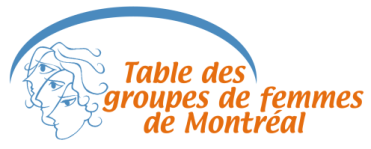 Femmes, pauvreté, discrimination et santé à Montréal. Objet : Invitation à un événement trans-inclusif de partages et d’échanges sur la pauvreté et la santé des femmes à Montréal. Objectif de la rencontre :Échanger et dégager des pistes d’actions concernant l’hypothèse que pour les femmes, la pauvreté, la santé et les discriminations sont intimement liées.       Date, heure et lieu : le mercredi 9 mai de 9h à 16h. Y des femmes de Montréal :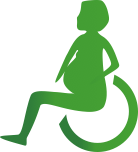 1355 René Levesque Ouest, Salle Holden Fisher (Rez-de-chaussée).Si vous voulez prendre part à cette journée, nous vous invitons donc à l’inscrire à votre agenda et à nous confirmer votre intention d’y participer le plus tôt possible car les places sont limitées, sinon au plus tard le 25 avril à l’adresse courriel suivante : info@tgfm.org Afin de nous assurer de votre participation à notre événement, nous serons heureuses de vous offrir les services et mesures de soutien nécessaires. Pour tous besoins spéciaux, veuillez communiquer avec Anne Lavoie au 514 381-3288 poste 2203 ou par courriel.Le repas du midi sera offert, si vous avez des allergies ou des intolérances alimentaires merci de nous en faire part lors de votre inscription. Il y a un frais d’inscription de 10,00$ mais cela ne doit pas vous empêcher de participer à la rencontre, car un arrangement est possible. Pour plus de détails n'hésitez pas à nous contacter. En espérant que vous serez des nôtres.Table des groupes de femmes de Montréalet les membres du comité d'action politique sur la santé des femmes : Action autonomie, Action cancer du sein du Québec /Breast Cancer Action Québec, Centre de santé des femmes de Montréal, Réseau d’action des femmes en santé et services sociaux (RAFSSS), RLQ pour la visibilité sociale et politique des femmes de la diversité sexuelle, Service d’Entraide Passerelle (SEP)Dans un premier temps, des représentantes de groupes de femmes seront invitées à nous faire part de leurs réflexions et de leurs constats à partir de leur travail concernant les liens qu'elles identifient entre la pauvreté, la santé des femmes et les discriminations qu’elles vivent. Par la suite, les personnes présentes seront invitées à compléter le portrait en petits groupes et en grand groupe et à dégager des pistes d’action concernant les suites à donner.Présentations par : Service d’Entraide Passerelle Foyer pour femmes autochtones de MontréalCentre de solidarité lesbienne Action Autonomie Maison d’HaïtiAction Cancer du sein de Montréal Action des femmes handicapées de Montréal Centre de santé des femmes de Montréal 